Туристическая фирма «Мир путешествий»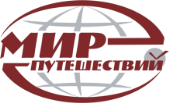   г.Тверь, ул. Жигарева, д.7 офис 3   Тел:(4822) 32-32-34, 32-32-37 +7-915-709-79-86,  www.mptver.ruАвтобусные туры на Черное море-лето 2024г.- Фотографии и описание гостиниц размещены на нашем сайте: www.mptver.ru  Заявки принимаем в офисе и по е-mail: mp-tver69@mail.ru- В стоимость тура включено: проезд на автобусе + проживание в гостинице 9 ночей/10 дней на 1 человека.  - Проезд до гостиницы - бесплатно. Обратно от гостиницы до автобуса – за свой счет! - ОТКРЫТА ПРОДАЖА:   проезд на автобусе  в обе стороны ( без проживания): 11900 руб./чел.    - Курортный сбор оплачивается на месте -40 руб./сутки ( кроме льготны  категорий: пенсионеры и дети  ).- Автобусные туры только для  детей от  5 лет и старше. - Скидки: детям до 12 лет-500 руб.; на доп. месте ( кресло-кровать, раскладушка)-1000 руб. - Автобусный тур  с животными - запрещен! - Доплата за 1 местное размещение составляет + 50% от стоимости тура!ДЖЕМЕТЕ:ДЖЕМЕТЕ:ДЖЕМЕТЕ:ДЖЕМЕТЕ:ДЖЕМЕТЕ:«Релакс»Пионерскийпроспект  д.127/аДо моря - 5 мин.1.Экономы: ТВ,Х,К,С/У на этаже.2.Стандартыс удобствами.«Релакс»Пионерскийпроспект  д.127/аДо моря - 5 мин.1.Экономы: ТВ,Х,К,С/У на этаже.2.Стандартыс удобствами.«Катрин»Пионерский пр.д. 127До моря-5 мин.Номера с удобствами.Зеленая территория«Катрин»Пионерский пр.д. 127До моря-5 мин.Номера с удобствами.Зеленая территория«Беседа»Пионерский пр. д.36/АДо моря-7 мин. Номера с удобст.         Без балконаЗа балкон+3500(Номер/заезд)4-х местки-2 ком.«Беседа»Пионерский пр. д.36/АДо моря-7 мин. Номера с удобст.         Без балконаЗа балкон+3500(Номер/заезд)4-х местки-2 ком.«Анна-Тереза»Пионерский пр. д.141-2До моря-5 мин.1.Домик-эконом(В,ТВ,Х)2.Номера с удоб. в корпусе.«Анна-Тереза»Пионерский пр. д.141-2До моря-5 мин.1.Домик-эконом(В,ТВ,Х)2.Номера с удоб. в корпусе.№ДатаОтъездаиз ТвериДата приезда на югДата отъезда с югаДатаприездав Тверь«Релакс»Пионерскийпроспект  д.127/аДо моря - 5 мин.1.Экономы: ТВ,Х,К,С/У на этаже.2.Стандартыс удобствами.«Релакс»Пионерскийпроспект  д.127/аДо моря - 5 мин.1.Экономы: ТВ,Х,К,С/У на этаже.2.Стандартыс удобствами.«Катрин»Пионерский пр.д. 127До моря-5 мин.Номера с удобствами.Зеленая территория«Катрин»Пионерский пр.д. 127До моря-5 мин.Номера с удобствами.Зеленая территория«Беседа»Пионерский пр. д.36/АДо моря-7 мин. Номера с удобст.         Без балконаЗа балкон+3500(Номер/заезд)4-х местки-2 ком.«Беседа»Пионерский пр. д.36/АДо моря-7 мин. Номера с удобст.         Без балконаЗа балкон+3500(Номер/заезд)4-х местки-2 ком.«Анна-Тереза»Пионерский пр. д.141-2До моря-5 мин.1.Домик-эконом(В,ТВ,Х)2.Номера с удоб. в корпусе.«Анна-Тереза»Пионерский пр. д.141-2До моря-5 мин.1.Домик-эконом(В,ТВ,Х)2.Номера с удоб. в корпусе.№ДатаОтъездаиз ТвериДата приезда на югДата отъезда с югаДатаприездав ТверьБАССЕЙНБАССЕЙНБАССЕЙНБАССЕЙН№ДатаОтъездаиз ТвериДата приезда на югДата отъезда с югаДатаприездав Тверь2-4/эк2-3/уд2/уд.3,4/уд.2/уд3,4/уд2-4/эк2-5/уд114.0615.0624.0625.061900024000269002590024900229001890022900223.0624.0603.0704.072100026900289002790028000259001990025900302.0703.0712.0713.072190028900299002890033900279002090027000411.0712.0721.0722.072190028900299002890033900279002090027000520.0721.0730.0731.072190028900299002890033900279002090027000629.0730.0708.0809.082190028900299002890033900279002090027000707.0808.0817.0818.082190028900299002890033900279002090027000816.0817.0826.0827.082190028900299002890033900279002090027000925.0826.0804.0905.0921000289002890027900309002690019900259001003.0904.0913.0914.092100028900289002790030900269001990025900- Знаковые обозначения: ТВ-телевизор; Х-холодильник; К-кондиционер; В-вентилятор; С/У ( душ, туалет); Т-территория; К/О-общая кухня; С-столовая; А-анимация, Ч-чайник.